31. TÝDENNÍ PLÁN (1. 5. – 7. 5. 2023)  31. TÝDENNÍ PLÁN (1. 5. – 7. 5. 2023)  31. TÝDENNÍ PLÁN (1. 5. – 7. 5. 2023)  5.AProbírané učivo DÚ + opakováníČeský jazykOpakování sloves; Zájmena - osobní, přivlastňovací, ukazovací, tázací, vztažná - U str. 96 – 99, PS str. 33 – 35, SL – práce s textem, LV - čtenářská dílna  Opakování sloves; Zájmena - osobní, přivlastňovací, ukazovací, tázací, vztažná - U str. 96 – 99, PS str. 33 – 35, SL – práce s textem, LV - čtenářská dílna  ČT 4.5. - písemné opakování slovesAnglický jazykTOA: U3D Příslovce častostiKUP: U3D Příslovce častostiCHOV: U3C HodinyTOA: U3D Příslovce častostiKUP: U3D Příslovce častostiCHOV: U3C HodinyTOA: 4.5. Testík na otázky a odpovědiKUP: 4.5. Test - otázka v přítomném čase prostémMatematikaOpakování zlomků; G: Osová souměrnost, obdélník, čtverec - úhlopříčkyOpakování zlomků; G: Osová souměrnost, obdélník, čtverec - úhlopříčkyNoste si rýsovací pomůcky do hodinPÁ 6.5. Opakování zlomků (určování zlomku z celku, sčítání a odčítání)VlastivědaZlínský kraj – str. 32Zlínský kraj – str. 32PřírodovědaInformatikaProgramování s opakovánímProgramování s opakovánímVv/PčSvátek matek, quilling/ Školní pozemekSvátek matek, quilling/ Školní pozemekNůzky, lepidlo/ RukaviceHvZpěvZpěvTVProsím, přineste si úbor vhodný do TVProstor pro učitele: 1. 5. - státní svátek2. 5. - Dravci – 8:00 – 10:00 – Kunovský les (sraz ve třídě) - 70 Kč placeno ze Školní pokladny (doporučení - repelent + vhodné oblečení do lesa)Do 15. 5. odevzdáváme návratky s volitelnými předměty.Zájemci o knihy z nových katalogů přinesou objednávky s penězi do 19. 5.Třídní fond – po odečtení jízdného za vlak do Hradčovic - 408 Kč zbývá 1 460 Kč.Prostor pro učitele: 1. 5. - státní svátek2. 5. - Dravci – 8:00 – 10:00 – Kunovský les (sraz ve třídě) - 70 Kč placeno ze Školní pokladny (doporučení - repelent + vhodné oblečení do lesa)Do 15. 5. odevzdáváme návratky s volitelnými předměty.Zájemci o knihy z nových katalogů přinesou objednávky s penězi do 19. 5.Třídní fond – po odečtení jízdného za vlak do Hradčovic - 408 Kč zbývá 1 460 Kč.Prostor pro učitele: 1. 5. - státní svátek2. 5. - Dravci – 8:00 – 10:00 – Kunovský les (sraz ve třídě) - 70 Kč placeno ze Školní pokladny (doporučení - repelent + vhodné oblečení do lesa)Do 15. 5. odevzdáváme návratky s volitelnými předměty.Zájemci o knihy z nových katalogů přinesou objednávky s penězi do 19. 5.Třídní fond – po odečtení jízdného za vlak do Hradčovic - 408 Kč zbývá 1 460 Kč.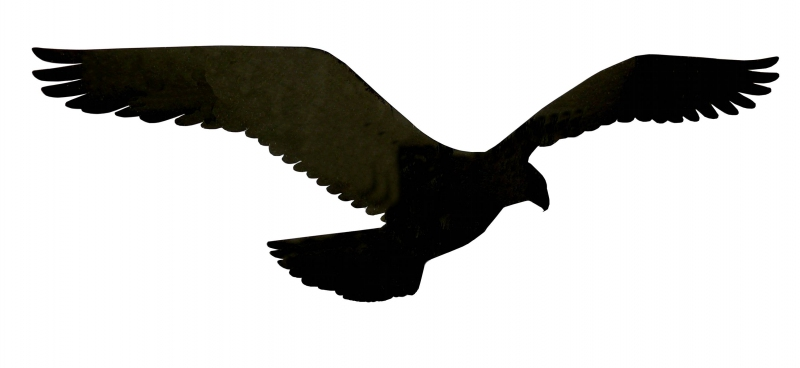 